Приложение к решениям Совета депутатов Изыхского сельсовета от 27.11.2019г. № 39, № 40Проект внесения измененийв Генеральный план Изыхского сельсовета утвержденный решением Совета депутатов Изыхского сельсовета от 27.12.2012 г. № 59 в Правила землепользования и застройки Изыхского сельсовета утвержденный решением Совета депутатов Изыхского сельсовета от 27.12.2012 г. № 6011.1.	Изменение функциональной зоны (сельскохозяйственного назначения) на функциональную зону (промышленных и коммунально-складских объектов) в отношении образуемых земельных участков, расположенных по адресу: Российская Федерация, Республика Хакасия, Алтайский муниципальный район, сельское, юго-восточнее поселения Изыхские Копи.Фрагмент Карты функционального зонирования (существующая) Фрагмент Карты функционального зонирования (после внесения изменений) 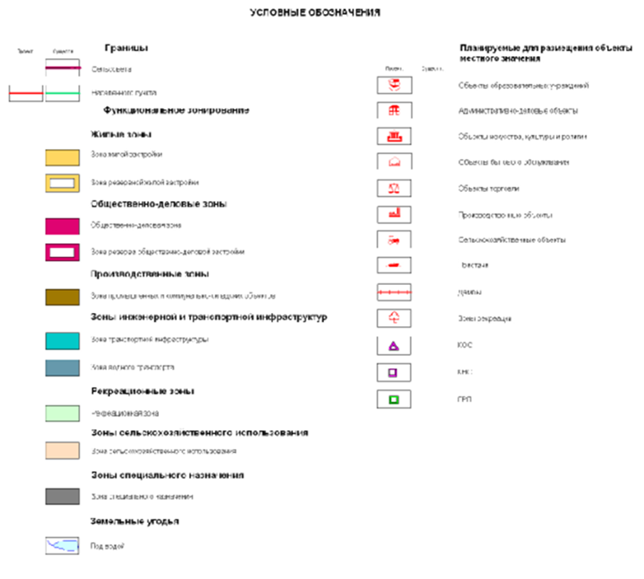 1.2.	Изменение зоны градостроительного зонирования СХУ (сельскохозяйственные угодья в составе земель сельскохозяйственного назначения) на зоны градостроительного зонирования П3 (Зона производственных объектов VI класса) в отношении образуемых земельных участков, расположенных по адресу: Российская Федерация, Республика Хакасия, Алтайский муниципальный район, сельское, юго-восточнее поселения Изыхские КопиФрагмент Карты градостроительного зонирования (существующая)Фрагмент Карты градостроительного зонирования (после внесения изменений) 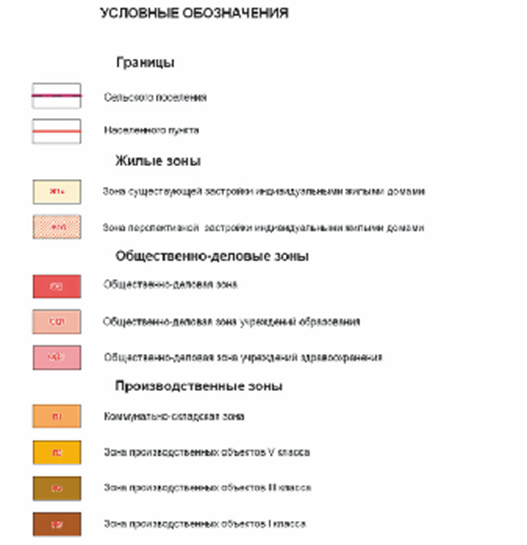 Изменения внести во все карты Генерального плана Изыхского  сельсовета